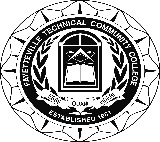 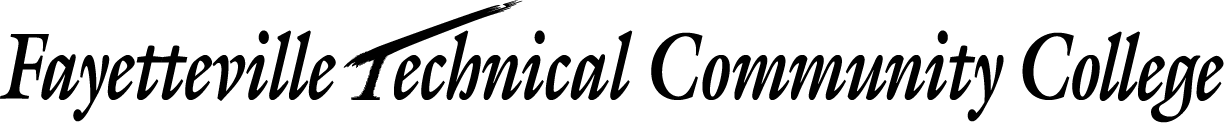 Form APRELIMIARY APPLICATION FOR FOREIGN STUDENT ADMISSIONThe official language of this college is English and all forms and correspondence must be completed in English. PLEASE PRINT OR TYPE ALL INFORMATIONI plan to bring the following dependents with me. List and specify relationship to you.Secondary High School AttendedCollege(s) AttendedCircle highest year of completion:  6	7	8	9	10	11	12	13	14	15	16       17Name and address of the person(s) most closely related to you in the Fayetteville area. If you do not have a relative in North Carolina, give name and address of your closest relative in the United States.DateFull Name:Full Name:LastLastLastLastLastLastFirstFirstFirstFirstMiddleMiddleMiddleMaidenMaidenMailing Address:Mailing Address:Mailing Address:Date of Birth:Date of Birth:Date of Birth://MonthMonthMonthDayDayYearYearYearAge:Sex:  Male	 FemaleSex:  Male	 FemaleSex:  Male	 FemaleSex:  Male	 FemaleSex:  Male	 FemaleSex:  Male	 FemaleRace:Race:Marital Status: 	 Married	 Single	 Divorced	 Widowed	 OtherMarital Status: 	 Married	 Single	 Divorced	 Widowed	 OtherMarital Status: 	 Married	 Single	 Divorced	 Widowed	 OtherMarital Status: 	 Married	 Single	 Divorced	 Widowed	 OtherMarital Status: 	 Married	 Single	 Divorced	 Widowed	 OtherMarital Status: 	 Married	 Single	 Divorced	 Widowed	 OtherMarital Status: 	 Married	 Single	 Divorced	 Widowed	 OtherMarital Status: 	 Married	 Single	 Divorced	 Widowed	 OtherMarital Status: 	 Married	 Single	 Divorced	 Widowed	 OtherMarital Status: 	 Married	 Single	 Divorced	 Widowed	 OtherMarital Status: 	 Married	 Single	 Divorced	 Widowed	 OtherMarital Status: 	 Married	 Single	 Divorced	 Widowed	 OtherMarital Status: 	 Married	 Single	 Divorced	 Widowed	 OtherMarital Status: 	 Married	 Single	 Divorced	 Widowed	 OtherMarital Status: 	 Married	 Single	 Divorced	 Widowed	 OtherMarital Status: 	 Married	 Single	 Divorced	 Widowed	 OtherMarital Status: 	 Married	 Single	 Divorced	 Widowed	 OtherNameRelationshipAgeName of SchoolCountryYear GraduatedName of SchoolCountryCountryGraduatedYear and DateYear and Date Yes 	 No Yes 	 No Yes 	 NoLanguage of instruction used at the college(s) (i.e. English, French, etc.)Language of instruction used at the college(s) (i.e. English, French, etc.)NameNameNameNameNameNameAddressAddressAddressAddressAddressAddressAddressAddressTOEFL test scores:TOEFL test scores:TOEFL test scores:Religion:Your native language:Your native language:Your native language:Please check the appropriate box(es) where the English language is used in your environment.Please check the appropriate box(es) where the English language is used in your environment.Please check the appropriate box(es) where the English language is used in your environment.Please check the appropriate box(es) where the English language is used in your environment.Please check the appropriate box(es) where the English language is used in your environment.Please check the appropriate box(es) where the English language is used in your environment.Please check the appropriate box(es) where the English language is used in your environment.Please check the appropriate box(es) where the English language is used in your environment.Please check the appropriate box(es) where the English language is used in your environment.Please check the appropriate box(es) where the English language is used in your environment.Please check the appropriate box(es) where the English language is used in your environment.Please check the appropriate box(es) where the English language is used in your environment.Please check the appropriate box(es) where the English language is used in your environment.Please check the appropriate box(es) where the English language is used in your environment. Family	 School	 Friends	 Work		 Reading 	 TV 	 Movies	 Community Family	 School	 Friends	 Work		 Reading 	 TV 	 Movies	 Community Family	 School	 Friends	 Work		 Reading 	 TV 	 Movies	 Community Family	 School	 Friends	 Work		 Reading 	 TV 	 Movies	 Community Family	 School	 Friends	 Work		 Reading 	 TV 	 Movies	 Community Family	 School	 Friends	 Work		 Reading 	 TV 	 Movies	 Community Family	 School	 Friends	 Work		 Reading 	 TV 	 Movies	 Community Family	 School	 Friends	 Work		 Reading 	 TV 	 Movies	 Community Family	 School	 Friends	 Work		 Reading 	 TV 	 Movies	 Community Family	 School	 Friends	 Work		 Reading 	 TV 	 Movies	 Community Family	 School	 Friends	 Work		 Reading 	 TV 	 Movies	 Community Family	 School	 Friends	 Work		 Reading 	 TV 	 Movies	 Community Family	 School	 Friends	 Work		 Reading 	 TV 	 Movies	 Community Family	 School	 Friends	 Work		 Reading 	 TV 	 Movies	 CommunityPrint Name:Print Name:Applicant’s Signature:Applicant’s Signature:Applicant’s Signature:Applicant’s Signature:Dated: